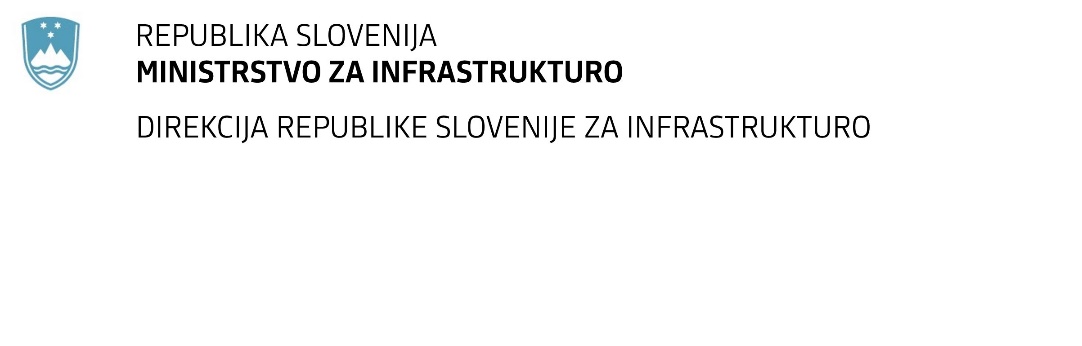 SPREMEMBA RAZPISNE DOKUMENTACIJE za oddajo javnega naročila Obvestilo o spremembi razpisne dokumentacije je objavljeno na "Portalu javnih naročil" in na naročnikovi spletni strani. Na naročnikovi spletni strani je priložen čistopis spremenjenega dokumenta. Obrazložitev sprememb:Spremembe so sestavni del razpisne dokumentacije in jih je potrebno upoštevati pri pripravi ponudbe.Številka:43001-496/2020-01oznaka naročila:A-23/21 G   Datum:25.01.2021MFERAC:2431-20-001838/0Nadomestna gradnja mostu čez Sevnično pri Stari Žagi (CE0037) na R2-424/1166 v km 17,800Naročnik objavlja spremenjen popis del.1. Vstavljene so bile formule v naslednje postavke:zavihek 1-NOVOGRADNJA MOSTU postavka 54 590 Razna dodatna in nepredvidena dela, ocena 50% zidarskih del kos 1
zavihek 1-NOVOGRADNJA MOSTU postavka 78 999 Nepredvidena dela - 2% vseh del kos 1
zavihek 4-ZAŠČITA IN PRESTAVITEV TK VODA postavka 17 Nepredvidena dela, drobni material z vpisom nadzornega organa v gradbeni dnevnik - ocenjeno 3% kpl 1
zavihek 5 JR in NN vodi 1. GRADBENA IN MONTAŽNA DELA S PREVOZI postavka 23 Nepredvidena dela v kolikor so upravičena, in z vpisom odgovornega nadzornika (3%) kpl 1
zavihek 5 JR in NN vodi 2. GRADBENA DELA CR postavka 19 Nepredvidena dela, v kolikor so upravičena, in z vpisom odgovornega nadzornika (3%) kpl 1
zavihek 5 JR in NN vodi 4 DODATNI STROŠEK INVESTITORJA - GRADBENA DELA NN PRIKLJUČNI VOD postavka 19 Nepredvidena dela, v kolikor so upravičena, in z vpisom odgovornega nadzornika (3%) kpl 1
2. Popravljen je opis postavke – zavihek 2-REKONSTRUKCIJA CESTE postavka N50 0001 Dobava in prestavitev postavitev BUS nadstrešnic v kompletu z vsemi deli 2 kos